附件：旅游学院首届“TS（Tourists）梦想大使”评选报名表附页：主要事迹她思想上积极进取，始终坚定正确的政治方向，一直以来将成为一名优秀的共产党员作为奋斗目标，于2018年5月04日确定为预备党员。她学习认真，综测名列专业前茅，于大一大二学年荣获校优秀学生三等奖学金，在此期间顺利地通过英语四六级考试和全国导游资格证考试。她工作认真负责，尽心尽力。大一曾任学院学习部干事及茶艺队队员，并且十分荣幸地代表茶艺队出席了校科创节、五院十佳歌手赛以及较为出色地完成了学习部的日常各项工作；曾任校小葵新媒体工作室通联部干事，积极参与新媒体人才培训班的筹办和小葵四周年生日晚会的筹备。她大二任年级主席一职，并于2017年10月末参加书记早餐会和11月初参加由共青团委福建师范大学委员会、福建师范大学学生委员会举办的第十七期“青马工程”大学生骨干培训班，于今年5月份顺利结业。她以实际行动发挥着模范带头的作用，先后带领年级干部为同学们举办了“冬至送温暖活动”、做你的圣诞老人、“三七女生节”等年级活动；她积极响应学院号召，组织好每一次活动比赛的报名参与和配合院迎新晚会、院运会的筹办工作。她现任大三年级主席一职，兼任辅导员助理，多次参与策划年级团建活动和着手易班品牌筹建工作。现作为福建师范大学旅游学院2016级入学两周年纪念晚会暨2018级迎新晚会的总负责人之一，她将会尽心尽力地将晚会圆满呈现！姓名 廖哲仪性别女 民族民族民族民族汉 汉 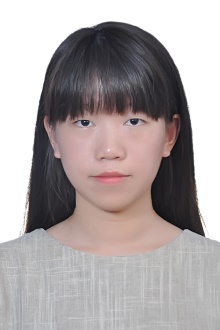 籍贯 福建出生年月 1999年2月政治面貌政治面貌政治面貌政治面貌预备党员 预备党员 评选类别评选类别 实干担当大使 实干担当大使 实干担当大使 实干担当大使 实干担当大使 实干担当大使 实干担当大使 实干担当大使担任学生干部职务担任学生干部职务 旅游学院2016级年级主席、辅导员助理 旅游学院2016级年级主席、辅导员助理 旅游学院2016级年级主席、辅导员助理 旅游学院2016级年级主席、辅导员助理 旅游学院2016级年级主席、辅导员助理 旅游学院2016级年级主席、辅导员助理 旅游学院2016级年级主席、辅导员助理 旅游学院2016级年级主席、辅导员助理联系方式联系方式 18359182537 18359182537 18359182537 18359182537所在年级专业所在年级专业所在年级专业 2016级旅游管理 2016级旅游管理所获荣誉1．2016-2017学年福建师范大学优秀共青团员；2．2016-2017学年福建师范大学新媒体人才专项培训班“优秀学员”；3．2017年暑假大学生志愿者“三下乡”实践活动荣获校级“暑期社会实践先进营队”；4．2017年福建省大学生“三下乡”暑期社会实践“省级先进个人”；5．2016-2017学年福建师范大学优秀三等奖学金；6．2016-2017学年福建师范大学校优秀学生干部；7．2017-2018学年福建师范大学第一学期文明志愿服务活动“优秀文明志愿者”；8．2017-2018学年福建师范大学优秀共青团员；9．2018.5 参加共青团委福建师范大学委员会、福建师范大学学生委员会举办的第十七期“青马工程”大学生骨干培训班结业证书；10．2017-2018学年福建师范大学优秀三等奖学金；11．2017-2018学年福建师范大学校三好生；12．2017-2018学年荣获省级暑期社会实践团队。1．2016-2017学年福建师范大学优秀共青团员；2．2016-2017学年福建师范大学新媒体人才专项培训班“优秀学员”；3．2017年暑假大学生志愿者“三下乡”实践活动荣获校级“暑期社会实践先进营队”；4．2017年福建省大学生“三下乡”暑期社会实践“省级先进个人”；5．2016-2017学年福建师范大学优秀三等奖学金；6．2016-2017学年福建师范大学校优秀学生干部；7．2017-2018学年福建师范大学第一学期文明志愿服务活动“优秀文明志愿者”；8．2017-2018学年福建师范大学优秀共青团员；9．2018.5 参加共青团委福建师范大学委员会、福建师范大学学生委员会举办的第十七期“青马工程”大学生骨干培训班结业证书；10．2017-2018学年福建师范大学优秀三等奖学金；11．2017-2018学年福建师范大学校三好生；12．2017-2018学年荣获省级暑期社会实践团队。1．2016-2017学年福建师范大学优秀共青团员；2．2016-2017学年福建师范大学新媒体人才专项培训班“优秀学员”；3．2017年暑假大学生志愿者“三下乡”实践活动荣获校级“暑期社会实践先进营队”；4．2017年福建省大学生“三下乡”暑期社会实践“省级先进个人”；5．2016-2017学年福建师范大学优秀三等奖学金；6．2016-2017学年福建师范大学校优秀学生干部；7．2017-2018学年福建师范大学第一学期文明志愿服务活动“优秀文明志愿者”；8．2017-2018学年福建师范大学优秀共青团员；9．2018.5 参加共青团委福建师范大学委员会、福建师范大学学生委员会举办的第十七期“青马工程”大学生骨干培训班结业证书；10．2017-2018学年福建师范大学优秀三等奖学金；11．2017-2018学年福建师范大学校三好生；12．2017-2018学年荣获省级暑期社会实践团队。1．2016-2017学年福建师范大学优秀共青团员；2．2016-2017学年福建师范大学新媒体人才专项培训班“优秀学员”；3．2017年暑假大学生志愿者“三下乡”实践活动荣获校级“暑期社会实践先进营队”；4．2017年福建省大学生“三下乡”暑期社会实践“省级先进个人”；5．2016-2017学年福建师范大学优秀三等奖学金；6．2016-2017学年福建师范大学校优秀学生干部；7．2017-2018学年福建师范大学第一学期文明志愿服务活动“优秀文明志愿者”；8．2017-2018学年福建师范大学优秀共青团员；9．2018.5 参加共青团委福建师范大学委员会、福建师范大学学生委员会举办的第十七期“青马工程”大学生骨干培训班结业证书；10．2017-2018学年福建师范大学优秀三等奖学金；11．2017-2018学年福建师范大学校三好生；12．2017-2018学年荣获省级暑期社会实践团队。1．2016-2017学年福建师范大学优秀共青团员；2．2016-2017学年福建师范大学新媒体人才专项培训班“优秀学员”；3．2017年暑假大学生志愿者“三下乡”实践活动荣获校级“暑期社会实践先进营队”；4．2017年福建省大学生“三下乡”暑期社会实践“省级先进个人”；5．2016-2017学年福建师范大学优秀三等奖学金；6．2016-2017学年福建师范大学校优秀学生干部；7．2017-2018学年福建师范大学第一学期文明志愿服务活动“优秀文明志愿者”；8．2017-2018学年福建师范大学优秀共青团员；9．2018.5 参加共青团委福建师范大学委员会、福建师范大学学生委员会举办的第十七期“青马工程”大学生骨干培训班结业证书；10．2017-2018学年福建师范大学优秀三等奖学金；11．2017-2018学年福建师范大学校三好生；12．2017-2018学年荣获省级暑期社会实践团队。1．2016-2017学年福建师范大学优秀共青团员；2．2016-2017学年福建师范大学新媒体人才专项培训班“优秀学员”；3．2017年暑假大学生志愿者“三下乡”实践活动荣获校级“暑期社会实践先进营队”；4．2017年福建省大学生“三下乡”暑期社会实践“省级先进个人”；5．2016-2017学年福建师范大学优秀三等奖学金；6．2016-2017学年福建师范大学校优秀学生干部；7．2017-2018学年福建师范大学第一学期文明志愿服务活动“优秀文明志愿者”；8．2017-2018学年福建师范大学优秀共青团员；9．2018.5 参加共青团委福建师范大学委员会、福建师范大学学生委员会举办的第十七期“青马工程”大学生骨干培训班结业证书；10．2017-2018学年福建师范大学优秀三等奖学金；11．2017-2018学年福建师范大学校三好生；12．2017-2018学年荣获省级暑期社会实践团队。1．2016-2017学年福建师范大学优秀共青团员；2．2016-2017学年福建师范大学新媒体人才专项培训班“优秀学员”；3．2017年暑假大学生志愿者“三下乡”实践活动荣获校级“暑期社会实践先进营队”；4．2017年福建省大学生“三下乡”暑期社会实践“省级先进个人”；5．2016-2017学年福建师范大学优秀三等奖学金；6．2016-2017学年福建师范大学校优秀学生干部；7．2017-2018学年福建师范大学第一学期文明志愿服务活动“优秀文明志愿者”；8．2017-2018学年福建师范大学优秀共青团员；9．2018.5 参加共青团委福建师范大学委员会、福建师范大学学生委员会举办的第十七期“青马工程”大学生骨干培训班结业证书；10．2017-2018学年福建师范大学优秀三等奖学金；11．2017-2018学年福建师范大学校三好生；12．2017-2018学年荣获省级暑期社会实践团队。1．2016-2017学年福建师范大学优秀共青团员；2．2016-2017学年福建师范大学新媒体人才专项培训班“优秀学员”；3．2017年暑假大学生志愿者“三下乡”实践活动荣获校级“暑期社会实践先进营队”；4．2017年福建省大学生“三下乡”暑期社会实践“省级先进个人”；5．2016-2017学年福建师范大学优秀三等奖学金；6．2016-2017学年福建师范大学校优秀学生干部；7．2017-2018学年福建师范大学第一学期文明志愿服务活动“优秀文明志愿者”；8．2017-2018学年福建师范大学优秀共青团员；9．2018.5 参加共青团委福建师范大学委员会、福建师范大学学生委员会举办的第十七期“青马工程”大学生骨干培训班结业证书；10．2017-2018学年福建师范大学优秀三等奖学金；11．2017-2018学年福建师范大学校三好生；12．2017-2018学年荣获省级暑期社会实践团队。1．2016-2017学年福建师范大学优秀共青团员；2．2016-2017学年福建师范大学新媒体人才专项培训班“优秀学员”；3．2017年暑假大学生志愿者“三下乡”实践活动荣获校级“暑期社会实践先进营队”；4．2017年福建省大学生“三下乡”暑期社会实践“省级先进个人”；5．2016-2017学年福建师范大学优秀三等奖学金；6．2016-2017学年福建师范大学校优秀学生干部；7．2017-2018学年福建师范大学第一学期文明志愿服务活动“优秀文明志愿者”；8．2017-2018学年福建师范大学优秀共青团员；9．2018.5 参加共青团委福建师范大学委员会、福建师范大学学生委员会举办的第十七期“青马工程”大学生骨干培训班结业证书；10．2017-2018学年福建师范大学优秀三等奖学金；11．2017-2018学年福建师范大学校三好生；12．2017-2018学年荣获省级暑期社会实践团队。1．2016-2017学年福建师范大学优秀共青团员；2．2016-2017学年福建师范大学新媒体人才专项培训班“优秀学员”；3．2017年暑假大学生志愿者“三下乡”实践活动荣获校级“暑期社会实践先进营队”；4．2017年福建省大学生“三下乡”暑期社会实践“省级先进个人”；5．2016-2017学年福建师范大学优秀三等奖学金；6．2016-2017学年福建师范大学校优秀学生干部；7．2017-2018学年福建师范大学第一学期文明志愿服务活动“优秀文明志愿者”；8．2017-2018学年福建师范大学优秀共青团员；9．2018.5 参加共青团委福建师范大学委员会、福建师范大学学生委员会举办的第十七期“青马工程”大学生骨干培训班结业证书；10．2017-2018学年福建师范大学优秀三等奖学金；11．2017-2018学年福建师范大学校三好生；12．2017-2018学年荣获省级暑期社会实践团队。主要事迹见附页见附页见附页见附页见附页见附页见附页见附页见附页见附页团支部意见签  字：年  月  日签  字：年  月  日签  字：年  月  日签  字：年  月  日辅导员意见辅导员意见签  字：年  月  日签  字：年  月  日签  字：年  月  日签  字：年  月  日